§155.  NegotiationThe department shall have 60 days from the date of taking within which to negotiate with the owner or owners of record for an agreement as to the amount of just compensation. If within that time the owner rejects the State's offer of just compensation, such owner may apply to the department and have the matter referred to the State Claims Commission for assessment of the damage. If, at the expiration of that time, no such agreement for just compensation has been made, the department shall immediately file a petition with the State Claims Commission setting forth the pertinent facts including the names and addresses of the owner or owners of record and the holders of any mortgages, tax liens or other encumbrances, a copy of the notice of condemnation, the statement of the department and a plan of the property involved as served upon the owner or owners of record in accordance with section 154 and requesting a hearing and an award of just compensation.  [PL 1987, c. 395, Pt. A, §97 (AMD).]SECTION HISTORYPL 1965, c. 297, §5 (AMD). PL 1975, c. 771, §239 (AMD). PL 1987, c. 395, §A97 (AMD). The State of Maine claims a copyright in its codified statutes. If you intend to republish this material, we require that you include the following disclaimer in your publication:All copyrights and other rights to statutory text are reserved by the State of Maine. The text included in this publication reflects changes made through the First Regular and First Special Session of the 131st Maine Legislature and is current through November 1. 2023
                    . The text is subject to change without notice. It is a version that has not been officially certified by the Secretary of State. Refer to the Maine Revised Statutes Annotated and supplements for certified text.
                The Office of the Revisor of Statutes also requests that you send us one copy of any statutory publication you may produce. Our goal is not to restrict publishing activity, but to keep track of who is publishing what, to identify any needless duplication and to preserve the State's copyright rights.PLEASE NOTE: The Revisor's Office cannot perform research for or provide legal advice or interpretation of Maine law to the public. If you need legal assistance, please contact a qualified attorney.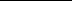 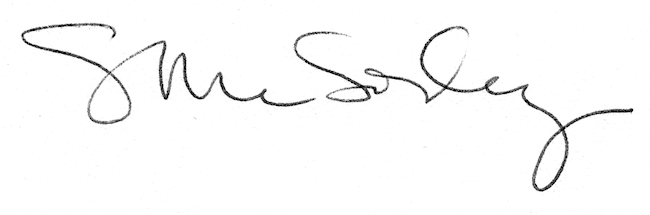 